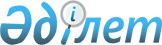 Об установлении размера платы за пользование жилищем из государственного жилищного фонда
					
			Утративший силу
			
			
		
					Постановление акимата Бурабайского района Акмолинской области от 16 августа 2012 года № А-9/456. Зарегистрировано Департаментом юстиции Акмолинской области 15 сентября 2012 года № 3441. Утратило силу постановлением акимата Бурабайского района Акмолинской области от 10 апреля 2013 года № А-4/205      Сноска. Утратило силу постановлением акимата Бурабайского района Акмолинской области от 10.04.2013 № А-4/205.      Примечание РЦПИ:

      В тексте сохранена авторская орфография и пунктуация.

      В соответствии с подпунктом 2 пункта 1 статьи 31 Закона Республики Казахстан от 23 января 2001 года «О местном государственном управлении и самоуправлении в Республике Казахстан», пунктом 1 статьи 97 Закона Республики Казахстан от 16 апреля 1997 года «О жилищных отношениях», на основании Методики расчета размера платы за пользование жилищем из государственного жилищного фонда, утвержденной приказом Председателя Агентства Республики Казахстан по делам строительства и жилищно-коммунального хозяйства от 26 августа 2011 года № 306, акимат Бурабайского района ПОСТАНОВЛЯЕТ:



      1. Установить размер платы за пользование жилищем из государственного жилищного фонда, согласно приложению.



      2. Контроль за исполнением настоящего постановления возложить на заместителя акима района Каменова Е.С.



      3. Настоящее постановление вступает в силу со дня государственной регистрации в Департаменте юстиции Акмолинской области и вводится в действие со дня официального опубликования.      Аким Бурабайского района                   Ә.Ғазиз

Приложение к постановлению

акимата Бурабайского района

от "16" августа 2012 года

№ А-9/456         

Размер платы за пользование жилищем из государственного жилищного фонда
					© 2012. РГП на ПХВ «Институт законодательства и правовой информации Республики Казахстан» Министерства юстиции Республики Казахстан
				№

п/пЖилище из государственного

жилищного фондаРазмер платы за пользование жилищем1231Дома, коттеджного типа, построенные в 2006 году99 тенге 81 тиын2Многоквартирные дома, построенные в 2007 году91 тенге 96 тиын3Дома, коттеджного типа, построенные в 2007 году100 тенге 63 тиын4Многоквартирные дома, построенные в 2011-2012 годах112 тенге 61 тиын